Pojistný certifikát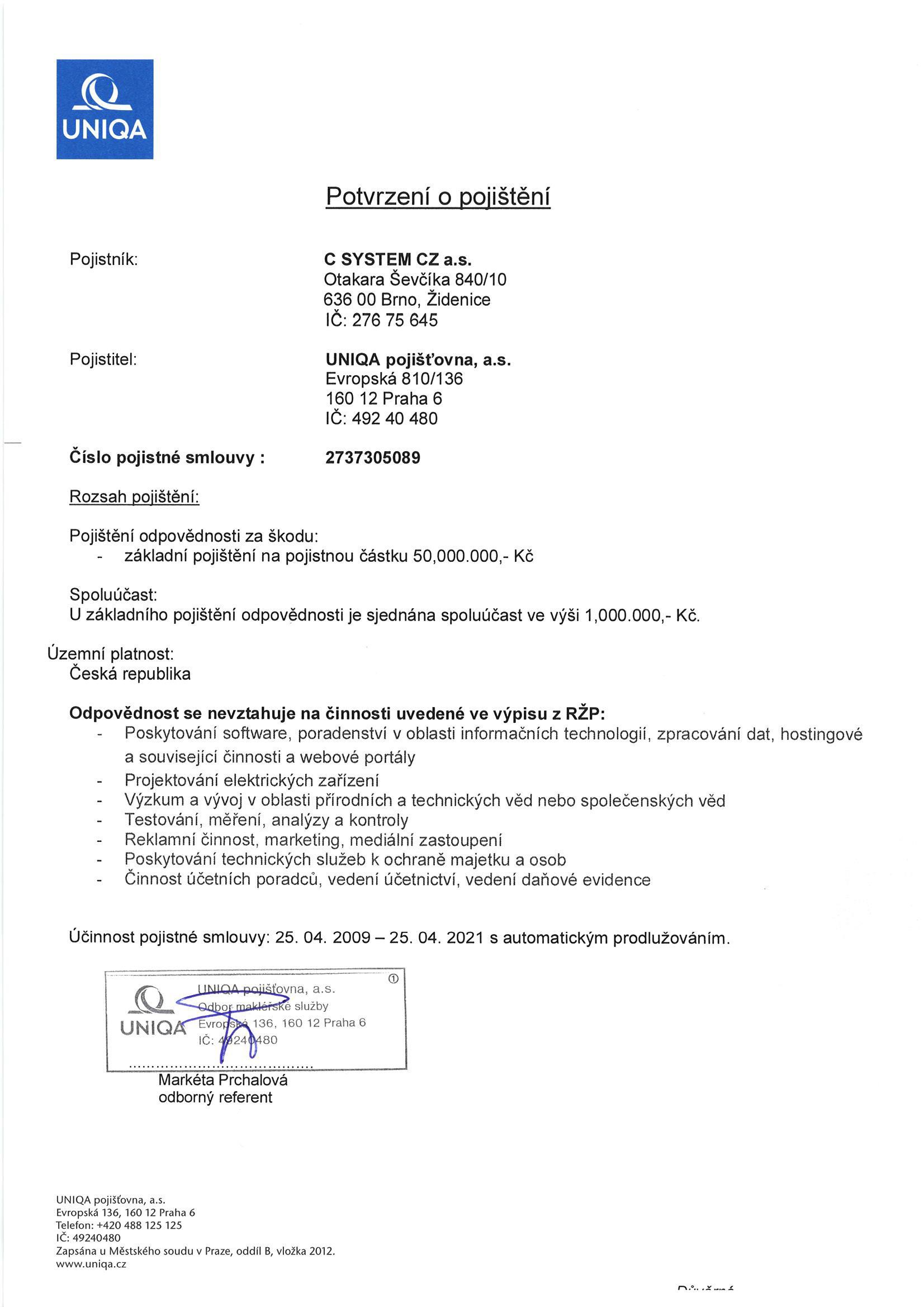 